 Je soussigné(e)Nom : ………………………….   Prénom…………......………...  Nom de naissance : ………………………………...Né(e) le : ………….........    à ….........................Adresse précise :  …………………………………………………………………................         Téléphone : …………….............…..............………Courriel : ………………………@………………….................. Domaine d'intervention (peinture, sculpture, théâtre, musique, danse, etc.) : …................demande l'autorisation d'intervenir dans le cadre du projet ………………………… déposé sur ADAGE selon le déroulement prévu :Comme toute personne intervenant dans une école, je m’engage :à respecter les fondamentaux du service public d’éducation, en particulier de laïcité et de neutralité,à respecter les personnels, à adopter une attitude bienveillante à l’égard des élèves, m’abstenir de tout propos ou comportement qui pourrait choquer, et à faire preuve d’une absolue réserve concernant les observations ou informations recueillies lors de l’intervention. J'ai bien noté que je ne pourrai pas travailler en partenariat avec le même enseignant pour la même activité plus de deux années consécutives.			Le …..............., à …..................L'autorisation sollicitée par M/Mme…............................................... pour intervenir dans la classe de …....à l'école de ….............................................. est refusée / accordée pour la durée du projet pédagogique joint en annexe.					Fait à …............…………….   le …………………………. 					 Le directeur / la directrice 								 de l'école de …...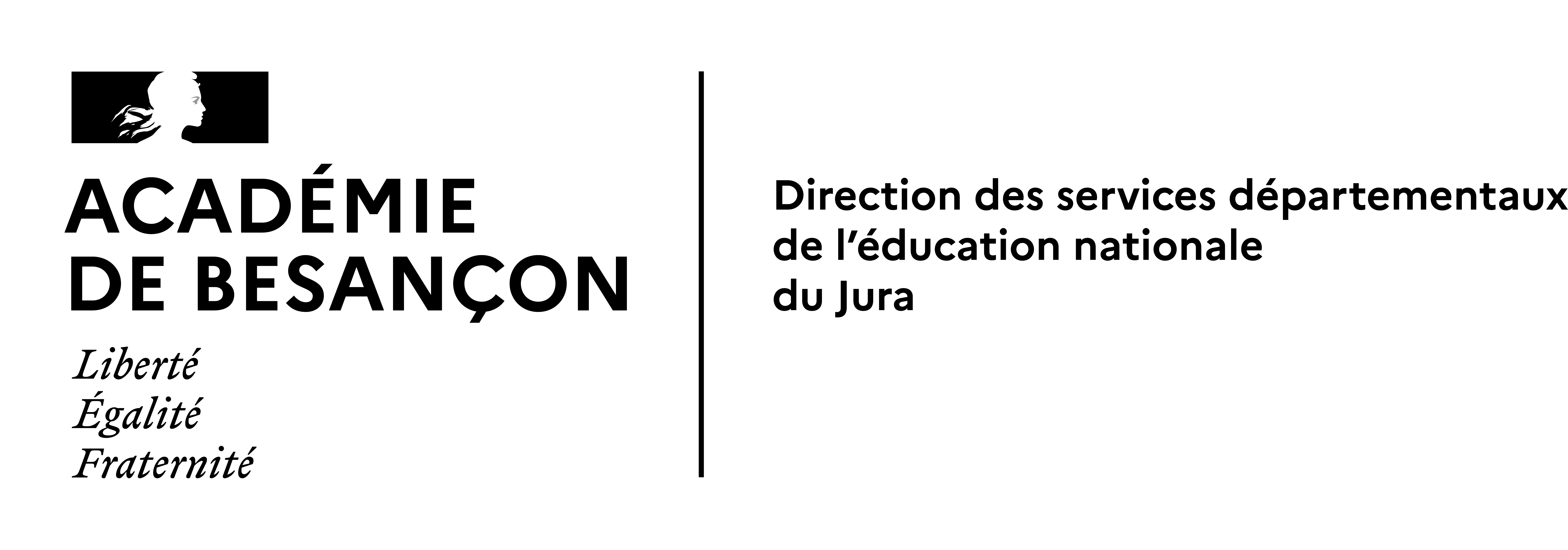 AUTORISATION ACCORDÉEÀ DES INTERVENANTS QUALIFIÉS DANS LE DOMAINE ARTISTIQUE ET CULTUREL ET EXTÉRIEURS À L'ÉDUCATION NATIONALESUR TEMPS SCOLAIRENom et coordonnées de l'écoleNom et coordonnées de la structure culturelleEnseignant(s)Classe(s) Nombre de séances en présence de l’intervenant(e) par classeDurée de chacuneNombre estimé de séances en l’absence de l’intervenant(e) par classeLieu (si différent de l’école)Date prévisionnelle de la 1ère interventionDate prévisionnelle de la fin de projetSignature de l'intervenant(e),